VII Mikołajkowe Pływanie w Gminie Chełmiec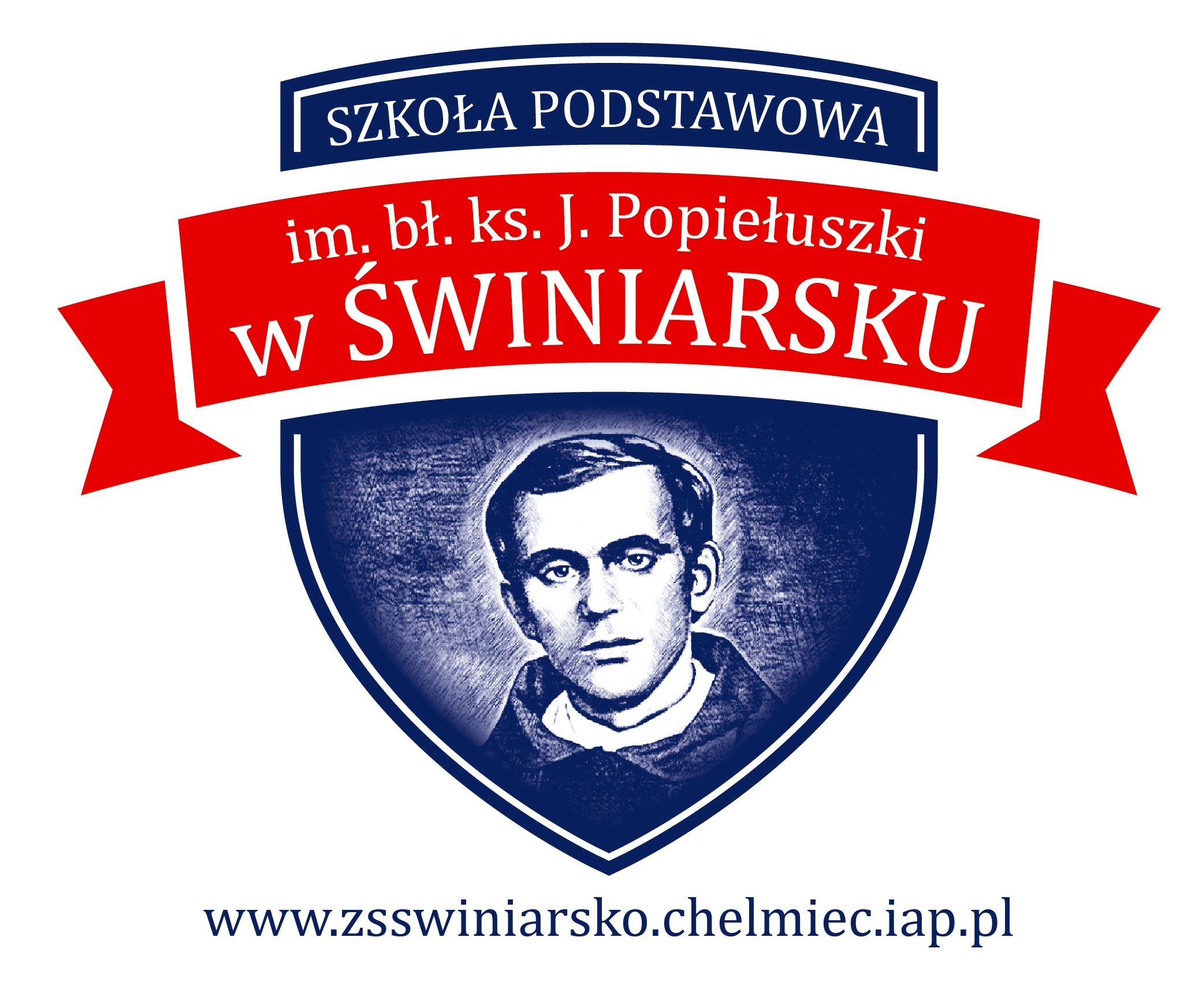                              Dziewczęta oddziały specjalne           styl dowolny                              Chłopcy oddziały specjalne           styl dowolny                            Dziewczęta rocznik 2017 i młodsze    styl dowolny Chłopcy rocznik 2017 i młodsi       	styl dowolny Dziewczęta rocznik 2016 – 2015              styl dowolny Chłopcy rocznik 2016 – 2015              styl dowolny Dziewczęta rocznik 2014 – 2013              styl dowolny                            Chłopcy rocznik 2014 – 2013              styl dowolny Dziewczęta rocznik 2012 – 2011             styl dowolny Chłopcy rocznik 2012 – 2011             styl dowolny Dziewczęta rocznik 2010 – 2009              styl dowolny Chłopcy rocznik 2010 – 2009              styl dowolny Nazwisko i imięCzasI miejsce: Mróz Gabriela0:21,50II miejsce: Świgut Alicja0:26,13III miejsce: Twardowska Maria0:40,12Nazwisko i imięCzasI miejsce: Jasiński Kacper0:20,23Nazwisko i imięCzasI miejsce: Wastag Aleksandra0:32,94II miejsce: Majdecka Róża0:34,22III miejsce: Ochoda Emilia0:35,82 Nazwisko i imięCzasMagiera Laura0:40,12Wideł Blanka0:49,75Kantor Róża0:59,16Drzewińska Pelagia1:00,22Twardowska Kamila	1:06,22Nazwisko i imięCzasI miejsce: Kostrzewa Miłosz0:37,75II miejsce: Bobrowski Franciszek0:41,51III miejsce: Skoczeń Dominik0:44,40	Nazwisko i imięCzas Sach Filip	      0:47,91	Krok Adam	0:52,36Czapski Roch1:06,54Wal Maciej	1:15,79Nazwisko i imięCzasI miejsce: Cebula Nikola0:21,52II miejsce: Południak Hanna0:26,42III miejsce: Cebula Kornelia0:26,88Nazwisko i imięCzasMarchacz Lena0:29,66Borzęcka Bianka0:30,60Ochoda Oliwia0:31,49Woźniak Natalia0:31,86Orzeł Malwina0:31,90Dzięciołowska Julia0:31,98Wójcik Milena0:32,08Jawor Amelia0:32,70Ojrzanowska Aleksandra0:33,36Lizoń Zofia0:33,48Szafraniec Zofia0:34,09Potoczek Alicja0:34,32Sromek Anna0:35,81Kostrzewa Amelia0:35,92Szczecina Zofia0:36,39Gałysa Łucja0:36,41Wal Milena0:37,36Nakielska Gabriela 0:38,14Wróbel Oliwia0:38,91Cebula Sara0:39,07Siedlarz Emilia0:40,08Pasiut Alicja0:44,13Czamara Joanna0:44,94Siedlarz Hanna0:46,71Soboń Barbara0:48,69Nazwisko i imięCzasI miejsce: Jojczyk Franciszek0:22,93II miejsce: Gołąb Franciszek0:25,83III miejsce: Żak Borys0:29,36Nazwisko i imięCzasKrzyżak Łukasz0:30,82Zagajski Wiktor0:30,93Boruch Aleksander0:33,32Pasoń Artur0:33,74Czapski Jeremi0:33,84Zygmunt Filip0:33,92Szkaradek Dominik0:34,48Michalik Antoni0:34,92Szczecina Szymon0:35,51Tokarczyk Adam0:35,65Garncarczyk Dominik0:36,11Siedlarz Igor0:36,11Goliński Marcel0:37,52Zawiślan Juliusz0:37,73Jaśiński Bartosz0:39,59Kijański Oliwier0:39,62Kośkiewicz Jan0:41,13Białoń Franciszek0:47,27Opiela Alan0:49,12Kurnyta Mikołaj0:49,51Pasoń Michał0:58,29Nazwisko i imięCzasI miejsce: Belica Amelia0:19,93II miejsce: Poręba Oliwia0:22,20III miejsce: Tylek Hanna0:23,76Nazwisko i imięCzasPołudniak Pola0:24,69Kapun Milena0:24,89Garncarczyk Hanna0:25,26Kądziołka Kornelia0:25,73Bawełkiewicz Lena0:26,34Zyzak Patrycja0:27,39Pustułka Julia0:27,43Kucharska Weronika0;27,56Górowska Kaja0:27,69Klag Hanna0:27,80Zawada Wiktoria0:29,17Gałysa Justyna0:30,19Gołąb Hanna0:30,30Górowska Magdalena0:31,36Mróz Maja0:31,82Nieć Lilia0:31,83Zawada Lena0:32,47Kłusek Julia0:33,59Olszak Marta0:37,45Sromek Aleksandra0:41,85Karaś Julia0:45,59Górowska Lena0:35,89Nazwisko i imięCzasI miejsce: Pociecha Oskar0:17,86II miejsce: Kalemba Szymon0:19,92III miejsce: Olszowski Jan0:19,99Nazwisko i imięCzasKalita Miłosz0:20,04Pabis Paweł0:20,25Kolos Dala0:21,92Bogdan Kacper Słaby0:22,24Gądek Maciej0:22,73Rzepka Radosław0:24,64Molek Kacper0:26,48Kotas Bartosz0:26,56Gałysa Antoni0:26,76Nieć Oliwier0:27,08Tomecki Szymon0:27,25Hojnor Oskar0:27,28Pogwizd Adrian0:27,41Pawłowski Tomasz0:27,42Leśniak Dawid0:27,86Molek Oliwier0:28,04Garwol Leon0:28,20Skałka Dawid0:28,64Lorek Kamil0,28,88Mucha Konrad 0:29,34Wastag Miłosz0:29,68Mucha Kacper0:29,77Biel Filip0:29,53Bąk Mateusz0:30,44Krzyżak Krzysztof0:30,64Milan Bartosz0:31,30Groń Mateusz0:31,82Ogorzałek Karol0:31,83Gonciarz Adam 0:34,78Kuc Adam0:45,64Wójtowicz Michał0:47,76Nazwisko i imięCzasI miejsce: Dzięgiel Ornella0:36:57II miejsce: Świątek Julia0:39:84III miejsce: Jaworek Karolina 0:39:92Nazwisko i imięCzasZyzak Wiktoria0:42:49Orzeł Lena 0:42:61Aleksander Julia0:43:30Gołąb Ola0:43:51Dyrek Weronika0:47:37Kapłon Eliza0:47:49Kociołek Karolina 0:49:44Turska Zuzanna 0:50:06Kania Maja0:50:51Gołąb Nadia 0:50:99Głuc Gabriela0:51:13Kucharska Maja 0:51:45Rydzyk Małgorzata 0:51:53Laciuga Nadia 0:51:59Piechowicz Nadia 0:51:64Chramęga Martyna 0:53.86Bodziony Maja 0:53:94Pasiut Maria 1:04:10Kuc Oliwia 1:12:28Margraf Emilia1:14:36Nazwisko i imięCzasI miejsce: Matląg Mateusz 0:38:49II miejsce: Sarota Gabriel 0:40:30III miejsce: Ladenberger Paweł0:43:15Nazwisko i imięCzasMagiera Nikodem0:40:72Tomasz Jakub 0:41:80Żak Tomasz0:42:76Bobrowski Eryk0:42:97Bobrowski Adrian0:43:15Fałowski Mikołaj0:44:32Obrzut Jakub0:45:10Boguszewski Jan0:45:14Gondek Filip0:46:08Kostrzewa Maksymilian0:46:38Świder Karol 0:46:63Zawiślan Adam0:47:96Marcinkiewicz Jan0:48:18Polakiewicz Bartłomiej0:49:05Jeż Szymon 0:49:27Marcisz Wojciech0:51:85Baran Bartosz0:51:93Leszko Łukasz0:53:97Tokarz Patryk0:54:15Drogoś Adam0:55:15Butenko Kirill0:55:52Pietrzak Bartłomiej0:58:41Broton Maciej0:58:59Korona Alan0:58:68Rymarczyk Mateusz0:59:34Jankowski Michał1:01:69Poręba Michał1:01:88Plakhuta Danil1:04:07Wojnar Kacper1:05:73Sadowski Krystian1:06:03Jurczak Mikołaj1:07:21Jurczak Filip1:07:56Ogorzałek Hubert1:10:74Hamiga Kacper1:14:85Nazwisko i imięCzasI miejsce: Jojczyk Gabriela0:35:42II miejsce:  Garścia Lena       0:35:50III miejsce: Polakiewicz Magdalena0:40:43Nazwisko i imięCzasSzabla Laura0:47:09Kostrzewa Julia0:48:80Nazwisko i imięCzasI miejsce: Kleszyk Dawid0:30:31II miejsce: Pogwizd Artur0:32:99III miejsce: Golonka Olaf0:33:78Nazwisko i imięCzasNosal Tomasz0:33:90Gromulski Grzegorz0:35:67Potoczek Dawid0:37:97Jurkowski Tomasz0:39:04Kapułka Wojciech0:39:54Machowski Michał0:42:45Żmigrodzki Dominik0:43:02Fałowski Jakub0:43:05Krupa Karol0:44:03Poparda Dawid0:44:61Sarota Maksymilian0:46:55Androsovych Tymofii0:46:60